別記様式第25　　　　　　　　　　　　　　　　　　　　　　　　　　　　　　　　　　　　　①非常電源（低圧で受電する非常電源専用受電設備）　　　　　　　　　　　　　　　　　　　　②備考１　この用紙の大きさは、日本産業規格Ａ４とすること。　　２　選択肢のある欄は、該当する事項を○印で囲むこと。　　３　使用区分の（　　）書きは、共用している設備名を記入すること。　　４　結果の欄には、良否を記入すること。　　５　＊印の試験は、「配電盤及び分電盤の基準」（昭和56年消防庁告示第10号）に適合している旨の表示が付されているものにあっては、当該設備に係る部分について省略することができる。非常電源（低圧で受電する非常電源専用受電設備）試験結果報告書試験実施日　　　　　年　　　月　　　日　試験実施者　　　　　　　　　　　　　　　住　所　　　　　　　　　　　　　　　氏　名　　　　　　　　　　　　　　非常電源（低圧で受電する非常電源専用受電設備）試験結果報告書試験実施日　　　　　年　　　月　　　日　試験実施者　　　　　　　　　　　　　　　住　所　　　　　　　　　　　　　　　氏　名　　　　　　　　　　　　　　非常電源（低圧で受電する非常電源専用受電設備）試験結果報告書試験実施日　　　　　年　　　月　　　日　試験実施者　　　　　　　　　　　　　　　住　所　　　　　　　　　　　　　　　氏　名　　　　　　　　　　　　　　非常電源（低圧で受電する非常電源専用受電設備）試験結果報告書試験実施日　　　　　年　　　月　　　日　試験実施者　　　　　　　　　　　　　　　住　所　　　　　　　　　　　　　　　氏　名　　　　　　　　　　　　　　非常電源（低圧で受電する非常電源専用受電設備）試験結果報告書試験実施日　　　　　年　　　月　　　日　試験実施者　　　　　　　　　　　　　　　住　所　　　　　　　　　　　　　　　氏　名　　　　　　　　　　　　　　非常電源（低圧で受電する非常電源専用受電設備）試験結果報告書試験実施日　　　　　年　　　月　　　日　試験実施者　　　　　　　　　　　　　　　住　所　　　　　　　　　　　　　　　氏　名　　　　　　　　　　　　　　非常電源（低圧で受電する非常電源専用受電設備）試験結果報告書試験実施日　　　　　年　　　月　　　日　試験実施者　　　　　　　　　　　　　　　住　所　　　　　　　　　　　　　　　氏　名　　　　　　　　　　　　　　非常電源（低圧で受電する非常電源専用受電設備）試験結果報告書試験実施日　　　　　年　　　月　　　日　試験実施者　　　　　　　　　　　　　　　住　所　　　　　　　　　　　　　　　氏　名　　　　　　　　　　　　　　非常電源（低圧で受電する非常電源専用受電設備）試験結果報告書試験実施日　　　　　年　　　月　　　日　試験実施者　　　　　　　　　　　　　　　住　所　　　　　　　　　　　　　　　氏　名　　　　　　　　　　　　　　非常電源（低圧で受電する非常電源専用受電設備）試験結果報告書試験実施日　　　　　年　　　月　　　日　試験実施者　　　　　　　　　　　　　　　住　所　　　　　　　　　　　　　　　氏　名　　　　　　　　　　　　　　非常電源（低圧で受電する非常電源専用受電設備）試験結果報告書試験実施日　　　　　年　　　月　　　日　試験実施者　　　　　　　　　　　　　　　住　所　　　　　　　　　　　　　　　氏　名　　　　　　　　　　　　　　消防用設備等の別消防用設備等の別消防用設備等の別使用区分使用区分使用区分消防用設備等のみに使用（　　　　　　　　　　　　　　　　　　　　　　）消防用設備等のみに使用（　　　　　　　　　　　　　　　　　　　　　　）消防用設備等のみに使用（　　　　　　　　　　　　　　　　　　　　　　）消防用設備等のみに使用（　　　　　　　　　　　　　　　　　　　　　　）消防用設備等のみに使用（　　　　　　　　　　　　　　　　　　　　　　）消防用設備等のみに使用（　　　　　　　　　　　　　　　　　　　　　　）消防用設備等のみに使用（　　　　　　　　　　　　　　　　　　　　　　）消防用設備等のみに使用（　　　　　　　　　　　　　　　　　　　　　　）使用区分使用区分使用区分その他と共用（　　　　　　　　　　　　　　　　　　　　　　　　　　　）その他と共用（　　　　　　　　　　　　　　　　　　　　　　　　　　　）その他と共用（　　　　　　　　　　　　　　　　　　　　　　　　　　　）その他と共用（　　　　　　　　　　　　　　　　　　　　　　　　　　　）その他と共用（　　　　　　　　　　　　　　　　　　　　　　　　　　　）その他と共用（　　　　　　　　　　　　　　　　　　　　　　　　　　　）その他と共用（　　　　　　　　　　　　　　　　　　　　　　　　　　　）その他と共用（　　　　　　　　　　　　　　　　　　　　　　　　　　　）受電方式受電方式受電方式Φ　　　Ｗ　　　ＶΦ　　　Ｗ　　　ＶΦ　　　Ｗ　　　ＶΦ　　　Ｗ　　　ＶΦ　　　Ｗ　　　ＶΦ　　　Ｗ　　　ＶΦ　　　Ｗ　　　ＶΦ　　　Ｗ　　　Ｖ主開閉器主開閉器主開閉器定格電圧ＶＶ定格電圧定格電圧ＶＶＶ主開閉器主開閉器主開閉器定格電流ＡＡ定格電流定格電流ＡＡＡ試　　　　験　　　　項　　　　目試　　　　験　　　　項　　　　目試　　　　験　　　　項　　　　目試　　　　験　　　　項　　　　目試　　　　験　　　　項　　　　目結果外　　　　　　観　　　　　　試　　　　　　験設置場所等設置場所等設置場所等設置場所等外　　　　　　観　　　　　　試　　　　　　験構造・性能構造・性能構造・性能構造・性能―――――――――――――――外　　　　　　観　　　　　　試　　　　　　験保有距離〔ｍ〕保有距離を確保しなければならない機器等の部分保有距離を確保しなければならない機器等の部分保有距離を確保しなければならない機器等の部分操作面（前　　面）操作面（前　　面）点検面点検面屋外・屋上で建築物―外　　　　　　観　　　　　　試　　　　　　験保有距離〔ｍ〕一種耐熱形配電盤等一種耐熱形配電盤等一種耐熱形配電盤等外　　　　　　観　　　　　　試　　　　　　験保有距離〔ｍ〕二種耐熱形配電盤等二種耐熱形配電盤等二種耐熱形配電盤等外　　　　　　観　　　　　　試　　　　　　験保有距離〔ｍ〕一般形配電盤等一般形配電盤等一般形配電盤等外　　　　　　観　　　　　　試　　　　　　験設置方法分岐方法分岐方法分岐方法―――――――――――――――外　　　　　　観　　　　　　試　　　　　　験設置方法結線・接続結線・接続結線・接続―――――――――――――――外　　　　　　観　　　　　　試　　　　　　験設置方法表示表示表示―――――――――――――――外　　　　　　観　　　　　　試　　　　　　験設置方法耐震措置耐震措置耐震措置―――――――――――――――外　　　　　　観　　　　　　試　　　　　　験設置方法配電盤等の機器配電盤等の機器配電盤等の機器―――――――――――――――外　　　　　　観　　　　　　試　　　　　　験設置方法配線配線配線―――――――――――――――試　　　　験　　　　項　　　　目試　　　　験　　　　項　　　　目試　　　　験　　　　項　　　　目結果機　　　　能　　　　試　　　　験接地抵抗試験接地抵抗試験（接地工事の種類）種接地工事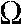 機　　　　能　　　　試　　　　験＊絶縁抵抗試験充電部相互間M機　　　　能　　　　試　　　　験＊絶縁抵抗試験充電部と外箱間M備　　　　　　　　　　　　　　　　　考試験実施者が有している資格：試験実施者が有している資格：試験実施者が有している資格：試験実施者が有している資格：